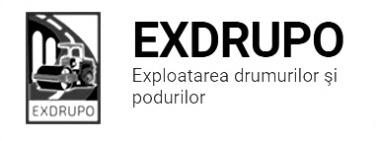 Notă informativăcu privire la lucrările de întreţinere şi salubrizare a infrastructuriirutiere din mun. Chişinăusect. Centru: executate 21.06.2020:Salubrizarea mecanizată în zi: str. Albişoara, str. Trandafirilor, str. Melestiu, str. Halippa, str. Inculeţ, str. Testimiţeanu, str. G. Caşu, str. Malina Miacă, str. C. Vârnav, str. I.C. Suruceanu, str. T. Strişcă, str. Ungureanu, str. Grenoble, str. Mioriţa, şos. Hînceşti, str. Spicului, Drumul Viilor, str. Lech Kacznski, str. Academiei.sect. Buiucani: 	executate 21.06.2020:Salubrizarea mecanizată în zi: str. Belinski, str. Pelivan, str. N. Costin, str. L. Deleanu, str. Alexandrescu.sect. Rîșcani (2 muncitori): executate 21.06.2020:Curățarea receptoare: str. Albișoara-36, str. Ismail-21, Bd. Cantemir-6, str. Alecsandri-19, str. Pușkin-17, str. Kiev-15, str. Bodoni-5, str. P. Rareș-8, str. Zaikin-11, str. Petricani-43, str. Columna-45, str. C, Moșilor-6, str. Doina-6, str. Ceucari-37, str. Socoleni-18, str. Dimo-34, str. Florilor-51, str. T. Vladimirescu-6, bd. Renașterii-18, str. Pușkin-5, bd. Mosova-9.Măsurile întreprinse pentru prevenirea răspîndirii Covid-19:Toate unităţile de trasport sunt dezinfectate la începutul şi la sfîrşitul programului de lucru;Muncitorilor este verificată starea de sănătate de către medicul întreprinderii;Muncitorii sunt echipaţii cu:mască de protecţiemănuşi de protecţiedezinfectantInginer SP                                                         I. Rusu